Муниципальное казенное общеобразовательное учреждение Тойдинская средняя общеобразовательная школаПанинский муниципальный район Воронежская областьНоминация ЭКОЛОГИЯПроектТема: « Я природой живу и дышу…»                                                                     Разработала:                                                                   Савинова Ирина Ивановна                                                                         учитель истории и обществознания2015 год «Экология не должна ограничиваться задачами сохранения окружающей среды. Человек живет не только в природной среде, но и в среде, созданной культурой его предков, им самим».                                                                                                                Д.С. ЛихачевЖизнь человека неразрывно связана с родной природой, с землей. Земля - это наша кормилица. Человек живет и трудится на ней, делит с ней радость и горе. Иногда хочется пройтись тихим шагом, вглядываясь в каждый бугорок, в каждую травинку, в каждую березку. Много пережила наша земля весенних ливней, которыми поила посеянное зерно, зимних метелей, которые укрывали белыми снегами поля и леса. Сколько земля пережила вместе с человеком радости и сколько боли доставляют ей бездушные люди, творящие недобрые дела! Все может родная земля сделать для человека. Она может накормить хлебом, напоить чистой водой, удивить своей красотой. Вот только защитить она себя не может.
Защита родной земли - это святая обязанность всех. Все мы в ответе за природу перед потомками, перед историей. Человек - часть природы. Иногда он ставит себя сильнее и выше природы. Вправе ли он так делать? Никогда не нужно забывать, что человек - старший по разуму, и он должен заботиться обо всем на свете. Сегодня одной из важных проблем является угроза экологической катастрофы.Не случайно многие люди бьют тревогу, стараясь предупредить нас о том, что человек - часть природы и, уничтожая ее, он уничтожает самого себя. Человек опустошает недра земли, вырубает леса, выбрасывает в атмосферу огромное количество вредных химических веществ. И в то же время пьет загрязненную воду, питается продуктами, выращенными на отравленной земле. Мы редко задумываемся о том, как все это отразится на нашем здоровье и здоровье будущих поколений. Нас не интересует вопрос, надолго ли хватит природных ресурсов при таком их интенсивном использовании. Ведь люди не могут жить без чистого воздуха, чистой воды, свежей зелени, даже без общения со зверями и птицами.Экологическое образование и воспитание молодежи - настоятельное требование времени. Чем быстрее растет производство, тем больше производится отходов, растет загрязнение воздуха, поверхностных и подземных вод, исчезают местообитания и отдельные виды животных и растений, теряются ценные экосистемы и ландшафты. Экологические проблемы в той или иной мере решались человечеством стихийно на протяжении всей естественной истории. Человек рано понял, что пользоваться природными богатствами необходимо разумно, не нарушая продуктивных физических и биологических природных механизмов и сохраняя тем самым основу своего существования. Решение экологических проблем невозможно обеспечить усилиями одних только специалистов - экологов, управленцев, юристов, инженеров, законодателей - или же властными институтами общества. Для эффективного достижения цели - повышения экологической безопасности - необходимо активное участие всех людей вне зависимости от их социального или культурного статуса. Президент РФ В.Путин на заседании Совбеза поручил разработать стратегию экологической безопасности в самое ближайшее время: "Не меньше 15 процентов территории России находится в неудовлетворительном экологическом состоянии", - констатировал он. Долгое время вопросы экологической безопасности были на периферии внимания. "Во многих отраслях промышленности доминировали, да и сейчас доминируют грязные технологии", - признал президент. "В ближайшее время необходимо разработать стратегию экологической безопасности России", - распорядился глава государства. "Этот документ призван перевести нашу работу на системную основу", - пояснил он.Президент по пунктам перечислил необходимое. Во-первых, восстановить систему внутреннего экологического контроля. "Нужен реальный контроль, а не проверки ради проверок", - подчеркнул он.На нашу долю выпала нелёгкая судьба – принять участие в историческом процессе возрождения своей Родины. Новая Россия должна быть страной не только демократической, но и экологически чистой: без загрязняющих атмосферу заводских труб, без варварской эксплуатации лесов и почв, с озёрами и реками, не отравляемыми неочищенными стоками.Все мы – и дети, и взрослые – дети одного большого царства Природы. Как сохранить природу? Как жить с нею в согласии? Как научиться экологически мыслить и  обрести экологическое самосознание? Может, лучше научиться понимать её и бережно относиться к ней с самого детства?   Осознавать необходимость чувствовать себя ответственным за отношения Человека и Природы, оценивать причины неблагоприятной экологической обстановки.     Изучение экологической ситуации актуально и  востребовано  в нашем посёлке, так как хозяйственное освоение территорий не проходит бесследно для природы, а проблема сохранения экологии в современной ситуации является одной из наиболее значимых. Поэтому встали вопросы: какие экологические проблемы существуют в нашем посёлке? Каковы пути их решения? В условиях современной экологической ситуации важна экологизация всей системы образования и воспитания подрастающего поколения. Экологическое воспитание и образование способствует развитию общечеловеческих ценностей. Взаимодействие природы и человека очень сложно. Без перестройки нашего сознания и отношения к природе жизнь человека на земле может осложниться. Основным направлением деятельности данного проекта является экологическое просвещение, образование и воспитание подростков, развитие осознанного, ответственного личного поведения в соответствии с жизненными ситуациями, решение задач в процессе практической природоохранной деятельности. Проведение собственных исследований, наблюдений позволит обобщать, анализировать и способствовать экологически грамотному, безопасному для природы и собственного здоровья поведению. Практическая деятельность по благоустройству и озеленению парков, аллеи, приусадебных участков, позволит детям, совместно с родителями и педагогами, изучать природу не только по книгам, но и по собственным наблюдениям. Данный проект поможет обучающимся проявить свою творческую активность, самим построить межличностные отношения в малых рабочих группах, испытать ощущения эмоционального удовлетворения и самореализации.Проблема данной исследовательской работы состоит в недостаточной осведомленности населения о существующей проблеме по вопросу экологического воспитания школьников, населения и нехватке средств, для создания экологически чистых улиц на территории поселка. Гипотеза: Если выполнить интересный проект по данной проблеме, то можно обратить внимание людей и общественности на экологические проблемы в нашем поселке Тойда-1.Цель проекта:  - реализация государственной политики в области патриотического, экологического воспитания молодежи;- содействие улучшения экологической обстановки в поселке Тойда-1;- формирование экологической культуры учащихся на основе трудового, духовно – нравственного развития личности через совместную деятельность обучающихся, педагогического коллектива, жителей поселка Тойда-1.Задачи проекта: 1.Воспитание экологической культуры и экологического сознания школьников, любви к природе родного края и бережного отношения к растениям; 2.Сформировать у подрастающего поколения активную гражданскую позицию.
3. Привлечь детей к поиску механизмов решения актуальных проблем местного сообщества через разработку и реализацию социально значимых проектов
4.Сформировать чувство личной ответственности за состояние окружающей среды
5. Развить инициативу и творчества школьников через организацию социально значимой деятельности – благоустройство территории поселкаИсследование проблемы.Учащиеся всей школы включились в работу. Работу организовали, разбив школьников на группы.1. Первая группа из 3 учеников самостоятельно провела исследование среди различных категорий населения для изучения мнения жителей о экологической обстановке в поселке Тойда-1. Занималась изучением СанПин, рассматривала нормативные документы, материалы, напечатанные в газетах и журналах. Социологическим опросом “От кого зависит чистота посёлка  Тойда-1” было охвачено 80 семей.Целью опроса являлось: изучить мнение жителей о санитарном состоянии поселка, связанного с накоплением твердых бытовых отходов, наметить пути реализации проблемы.Методы: проведение опроса жителей посёлка различных возрастных групп и социальных категорий;последующее обобщение и анализ полученных данных.2. Вторая группа из 3 учеников занимались исследовательской работой по определению количественной и качественной составляющей бытового мусора. Встречалась главой Сергеевского поселения Шишацким В.В., местными депутатами Черенковой Л.А., Приходько С.А. На ежегодном отчете главы поселения задавался вопрос о несанкционированных свалках на территории поселка. Шишацкий В.В. планирует израсходовать из  местного бюджета на эти нужды- 146 тысяч рублей.В социологическом опросе населения “От кого зависит чистота посёлка? принимали участие : 5 человек от 7 до 12 лет, 42 – от 13 до 17 лет, 8 – от 18 до 25 лет, 11 – от 26 до 36 лет, 15- от 36 до 50 лет, 22 – старше 50 лет. 83% -ответили: «От них самих», 15%- «От местных органов самоуправления», 2%- воздержались от ответа.На следующем этапе изучалась проблема выявления количественной и качественной характеристики домашних бытовых отходов. Исследованием занимались ученики на примере собственных семей: в течение недели собирали появляющиеся в доме отходы: ежедневно сортировали и взвешивали по категориям бумагу, металлы, пластмассу, стекло, пищевые отходы и прочее.составили список основных продуктов и материалов по категориям.Обдумали для каждой категории, каким образом можно:а) снизить их количество;б) найти им новое применение;в) вторичное использование.При сборе информации и ее анализе учащиеся выяснили, что данная проблема актуальна не только для нашего поселка, но и для района в целом.После того, как учениками была собрана информация по данной проблеме, проведен социологический опрос, изучены материалы, мы приступили к разработке собственных предложений и разработали следующую программу действий: Реализация  социального проекта «   Я природой живу и дышу…»                предполагает  проведение работы в пять этапов: 1 этап – замысел проекта: методом наблюдения  и изучения общественного мнения  выявилась проблема -  а именно,  грязные улицы посёлка Тойда-1, низкая активность населения по уборке территории посёлка - которую захотелось решить. 2 этап – планирование:формирование проектной группы;разработка проекта: определение целей, задач, результатов и эффектов проекта;деление участников проекта  на микро-группы, каждая из которых имела свои задачи.3 этап - подготовительный: информирование общественности,  об экологических проблемах в посёлке;проведение мини-исследований по учебным вопросам для подготовки теоретической базы проекта;работа проектных групп над своими задачами  и отчеты о готовности.презентация проекта на родительском собрании. 4 этап – реализация проекта:участие школьников и жителей посёлка в  общепоселковой акции: « Самая чистая улица».вывоз мусора на свалку;размещение плакатов с призывами к чистоте.    5 этап - диссеминация  результатов проекта:рефлексия (анкетный опрос);информирование школьного сообщества и жителей об итогах проекта через сеть школьный сайт, газета «Наш край», общешкольное родительское собрание;Что нужно сделать, чтобы поселок Тойда-1  стал чистым и зелёным?1.    Поставить урны. 2.    Соблюдать чистоту – не мусорить.3.    Проводить субботники.4.    Разделить население по территориям, закрепить участки за каждой группой.5.    Повесить предупреждающие плакаты, создать бригады контроля.
6.    Каждую весну сажать деревья и цветы на закрепленных территориях.
7.    Провести конкурсы “Самая чистая улица ”, “Удивительный мир природы нашего поселка”.Учащиеся Тойдинской СОШ ежегодно убирают улицы родного поселка.Заключение  Экологические знания в настоящее время приобретают особую актуальность, которая связана с происходящими под влиянием человеческой деятельности негативными изменениями окружающей среды. Существование человеческой цивилизации и дальнейшее ее развитие возможно только при условии формирования качественно новых взаимоотношений в системе "Человек – природа". Эти отношения могут быть сформированы только путем воспитания в семье, экологического образования в учреждениях. Экологическое образование и просвещение должны начинаться как можно раньше и представлять собой синтез гуманитарной, естественнонаучной и технической составляющих. Работая над проектом, мы привлекли внимание к актуальным проблемам местного сообщества. Освоили новые формы поиска, обработки и анализа информации. Проработали юридическую документацию. Приобрели навыки эффективной работы в команде. Сформировали у  учащихся чувства гражданской ответственности  за экологическую обстановку в своем родном поселке Тойда-1.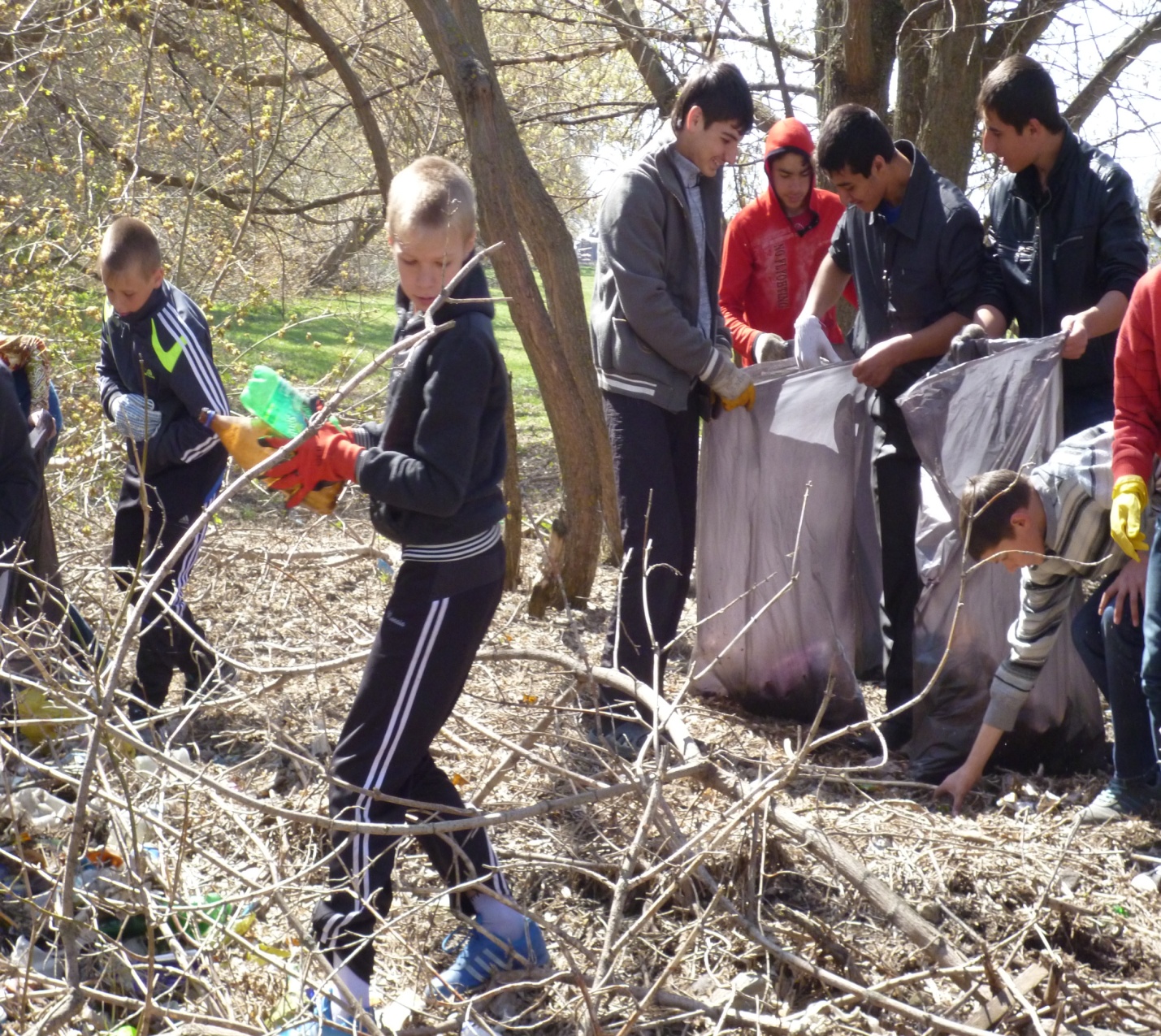 Предлагаем бытовой мусор превратить в прекрасное. Учащиеся делают из пустых бутылок, бумаги, ниток разные поделки.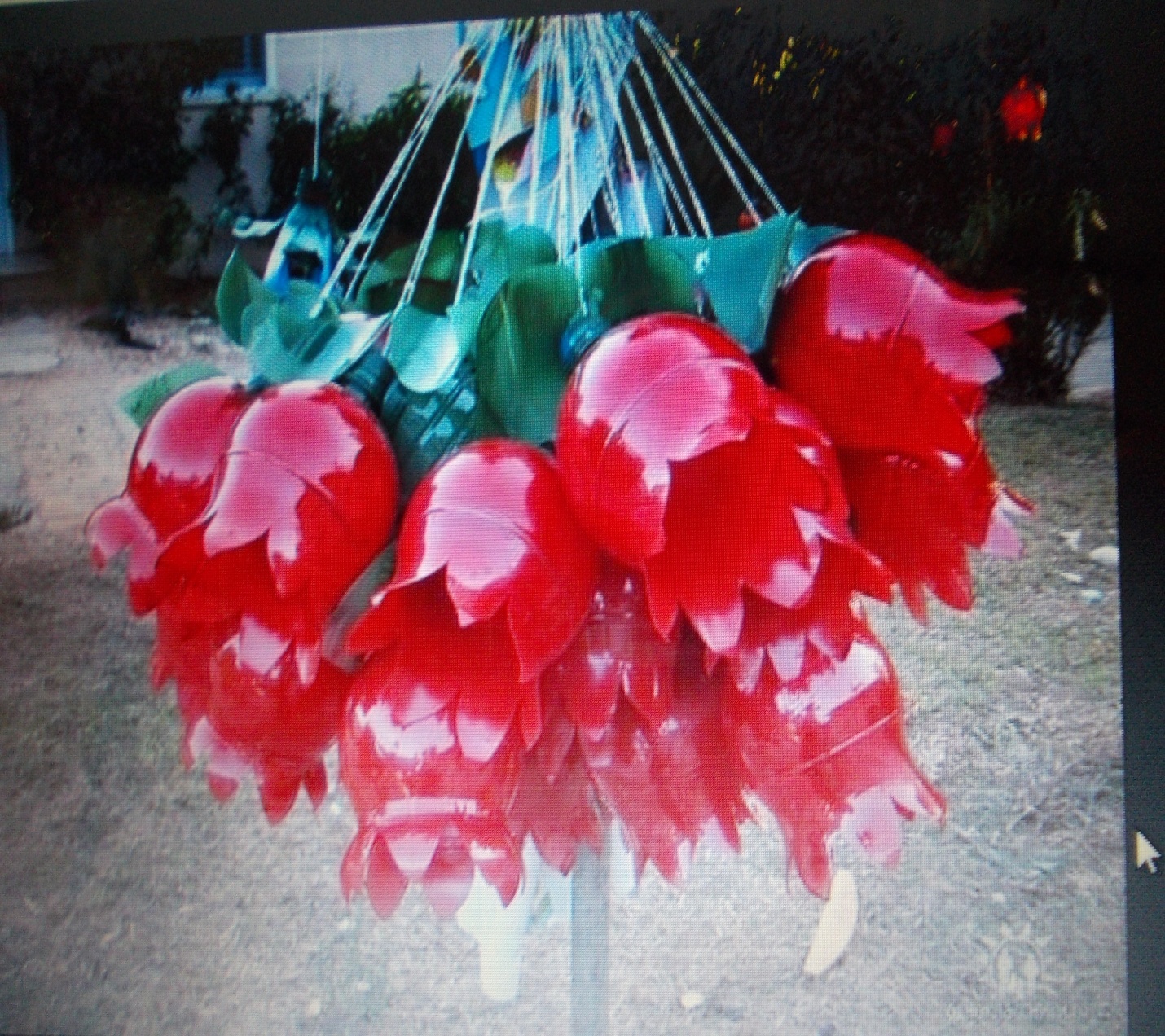 